Publicado en Madrid el 23/04/2020 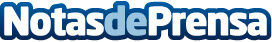 Normon dona más de 117.000 Kg de comida a Bancos de Alimentos, muy afectados por la crisis del coronavirusEsta acción es solo uno de los proyectos que el laboratorio está llevando a cabo para ayudar a los colectivos más vulnerables de esta pandemiaDatos de contacto:Sonsoles García 911 783 579Nota de prensa publicada en: https://www.notasdeprensa.es/normon-dona-mas-de-117-000-kg-de-comida-a Categorias: Nacional Nutrición Industria Farmacéutica Sociedad Madrid Andalucia Castilla La Mancha Solidaridad y cooperación http://www.notasdeprensa.es